Organismes handicap en Ile de France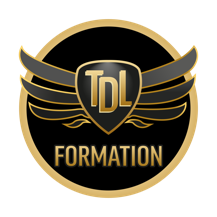 FINANCEMENTSAGEFIPH IDFDélégation régionale ile de France 24/28 Villa Baudran94110 Arcueil08 00 11 10 09Ressource Handicap Formation idf  Ressource Handicap Formation 24/28 Villa Baudran94110 Arcueil08 00 11 10 09Cap EmploiUNIRH 937 rue Gilbert Gatouillat93600 Aulnay sous Bois01 48 19 88 60Maison départementale des personnes handicapées MDPH 937/11 Rue Erik Satie, 93000 Bobigny01 43 93 86 86AideMontantsCpf+ 300 € / an Inclus pro formation630 €Aide à la création d entreprise 5000 €